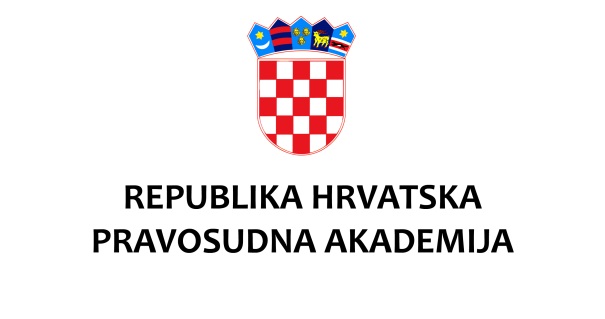 	
KLASA: 603-02/21-02/02URBROJ: 390-02-02/03-21-5Zagreb, 28. srpnja 2023.Na temelju članka 10. stavka 1. Pravilnika o pristupu stručnom usavršavanju u Pravosudnoj akademiji („Narodne novine“ broj 25/20)Pravosudna akademija objavljujeJAVNI POZIV ZA ISKAZIVANJE INTERESA ZA VOĐENJE RADIONICA U DRŽAVNOJ ŠKOLI ZA PRAVOSUDNE DUŽNOSNIKEPredavače sukladno Zakonu o Pravosudnoj akademiji („Narodne novine“ broj 52/19, 30/23) određuje Programsko vijeće Pravosudne akademije na temelju javnog poziva.Na javni poziv mogu se javiti osobe iz redova sudaca i državnih odvjetnika te zamjenika državnih odvjetnika, sveučilišnih nastavnika te drugih stručnjaka, koji raspolažu stručnim znanjima i iskustvom u odnosu na pojedinu temu odnosno program usavršavanja, imaju odgovarajuće komunikacijske vještine te sposobnost prijenosa znanja i iskustva. Akademija može, ako to zahtijevaju interesi stručnog usavršavanja polaznika ili ostvarenje drugih obveza, u aktivnosti stručnog usavršavanja uključiti suce, državne odvjetnike, sveučilišne nastavnike i ostale stručnjake koji se nisu javili na javni poziv, pod uvjetom da su istaknuti stručnjaci u odnosu na pojedinu temu ili imaju odgovarajuće iskustvo u obradi pojedine teme, o čemu odlučuje Programsko vijeće.U prilogu dostavljamo program s naznačenim datumima održavanja radionica za koje se može iskazati interes. S obzirom da su naznačeni datumi fiksni pretpostavlja se da je osoba koja se javlja u mogućnosti održati predmetnu radionicu na navedeni datum ako bude izabrana (isti program se ponavlja za tri grupe).Osobe koji se prvi puta javljaju za vođenje radionica u Pravosudnoj akademiji, uz prijavu koja se vrši na elektroničku adresu pravosudna.akademija@pravosudje.hr prilažu motivacijsko pismo i životopis u kojima je naznačeno stručno iskustvo u temi za koju se prijavljuju te iskustvo u vođenju radionica stručnog usavršavanja.Rok prijave: prijave će se zaprimati do 29. kolovoza 2023. Važna napomena: Članak 37. stavak 2. Zakona o Pravosudnoj akademiji (Narodne novine broj 52/19, 30/23) propisuje da će Akademija, radi povećanja kvalitete obrazovnih aktivnosti, na svojim mrežnim stranicama objaviti jednom godišnje, a prije određivanja predavača za narednu godinu, liste predavača po granama prava prema ocjenama ostvarenim na aktivnostima u tekućoj godini. Liste će sadržavati ime i prezime predavača te će na mrežnim stranicama biti dostupne najviše tri mjeseca od dana objave.